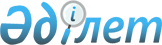 Об утверждении Правил формирования и ведения реестра, а также аккредитации каналов коммуникаций государственных органов с населениемПриказ Министра культуры и информации Республики Казахстан от 11 марта 2024 года № 93-НҚ. Зарегистрирован в Министерстве юстиции Республики Казахстан 13 марта 2024 года № 34142.
      В соответствии с подпунктом 205) пункта 15 Положения о Министерстве культуры и информации Республики Казахстан, утвержденного постановлением Правительства Республики Казахстан от 4 октября 2023 года № 866, ПРИКАЗЫВАЮ:
      1. Утвердить прилагаемые Правила формирования и ведения реестра, а также аккредитации каналов коммуникаций государственных органов с населением.
      2. Департаменту развития коммуникаций государства и общества Министерства культуры и информации Республики Казахстан в установленном законодательством Республики Казахстан порядке обеспечить:
      1) государственную регистрацию настоящего приказа в Министерстве юстиции Республики Казахстан;
      2) размещение настоящего приказа на интернет-ресурсе Министерства культуры и информации Республики Казахстан;
      3) в течение десяти рабочих дней после государственной регистрации настоящего приказа в Министерстве юстиции Республики Казахстан представление в Юридический департамент Министерства культуры и информации Республики Казахстан сведений об исполнении мероприятий, предусмотренных подпунктами 1) и 2) настоящего пункта.
      3. Контроль за исполнением настоящего приказа возложить на курирующего вице-министра культуры и информации Республики Казахстан.
      4. Настоящий приказ вводится в действие по истечении десяти календарных дней после дня его первого официального опубликования.
      "СОГЛАСОВАН"Министерство сельского хозяйстваРеспублики Казахстан
      "СОГЛАСОВАН"Генеральная прокуратураРеспублики Казахстан
      "СОГЛАСОВАН"Агентство по защите и развитию конкуренции Республики Казахстан
      "СОГЛАСОВАН"Министерство науки и высшего образования Республики Казахстан
      "СОГЛАСОВАН"Министерство здравоохранения Республики Казахстан
      "СОГЛАСОВАН"Министерство труда и социальной защиты населенияРеспублики Казахстан
      "СОГЛАСОВАН"Высшая аудиторская палатаРеспублики Казахстан 
      "СОГЛАСОВАН"Верховный судРеспублики Казахстан
      "СОГЛАСОВАН"Министерство транспортаРеспублики Казахстан
      "СОГЛАСОВАН"Министерство финансов Республики Казахстан
      "СОГЛАСОВАН"Агентство Республики Казахстан по финансовому мониторингу
      "СОГЛАСОВАН"Агентство Республики Казахстан по регулированию иразвитию финансового рынка
      "СОГЛАСОВАН"Министерство обороныРеспублики Казахстан
      "СОГЛАСОВАН"Агентство Республики Казахстанпо делам государственной службы
      "СОГЛАСОВАН"Министерство просвещенияРеспублики Казахстан
      "СОГЛАСОВАН"Центральная избирательная комиссияРеспублики Казахстан
      "СОГЛАСОВАН"Министерство промышленностии строительства Республики Казахстан
      "СОГЛАСОВАН"Министерство торговли и интеграцииРеспублики Казахстан
      "СОГЛАСОВАН"Агентство Республики Казахстанпо стратегическому планированию и реформам
      "СОГЛАСОВАН"Министерство водных ресурсови ирригации Республики Казахстан
      "СОГЛАСОВАН"Агентство Республики Казахстанпо противодействию коррупции(Антикоррупционная служба)
      "СОГЛАСОВАН"Министерство иностранных делРеспублики Казахстан
      "СОГЛАСОВАН"Министерство по чрезвычайнымситуациям Республики Казахстан 
      "СОГЛАСОВАН"Министерство туризма и спортаРеспублики Казахстан
      "СОГЛАСОВАН"Министерство национальной экономики Республики Казахстан
      СОГЛАСОВАН"Министерство цифрового развития, инноваций и аэрокосмической промышленностиРеспублики Казахстан
      "СОГЛАСОВАН"Министерство внутренних дел Республики Казахстан
      "СОГЛАСОВАН"Министерство экологии и природных ресурсов Республики Казахстан
      "СОГЛАСОВАН"Министерство энергетикиРеспублики Казахстан Правила
формирования и ведения реестра, а также аккредитации каналов коммуникаций государственных органов с населением Глава 1. Общие положения
      1. Настоящие Правила формирования и ведения реестра, а также аккредитации каналов коммуникаций государственных органов с населением (далее – Правила) разработаны в соответствии с подпунктом 205) пункта 15 Положения о Министерстве культуры и информации Республики Казахстан, утвержденного постановлением Правительства Республики Казахстан от 4 октября 2023 года № 866, и определяют порядок формирования и ведения реестра, а также аккредитации каналов коммуникаций государственных органов с населением.
      2. В настоящих Правилах используются следующие понятия:
      1) уполномоченный орган в сфере коммуникаций государственных органов с населением (далее – уполномоченный орган) – центральный исполнительный орган, осуществляющий руководство и межведомственную координацию в сфере коммуникаций государственных органов с населением;
      2) аккредитация – процедура включения уполномоченным органом канала коммуникаций в Реестр каналов коммуникаций государственных органов с населением в порядке, предусмотренном настоящими Правилами;
      3) канал коммуникаций государственных органов с населением (далее – канал коммуникаций) – средство или инструмент посредством которого государственный орган взаимодействует с населением;
      4) Реестр каналов коммуникаций государственных органов с населением (далее – Реестр) – реестр данных, содержащий сведения о каналах коммуникаций, аккредитованных в порядке, установленном настоящими Правилами;
      5) заявитель – центральный государственный или местный исполнительный орган (области, города республиканского значения, и столицы, района, города областного значения), в ведении которого находится канал коммуникаций;
      6) система электронного документооборота (далее – СЭД) – система обмена электронными документами, отношения между участниками которой регулируются Законом Республики Казахстан "Об электронном документе и электронной цифровой подписи" и иными нормативными правовыми актами Республики Казахстан. Глава 2. Порядок аккредитация каналов коммуникаций
      3. Заявитель направляет заявку для аккредитации канала коммуникаций по форме согласно приложению 1 к настоящим Правилам в уполномоченный орган посредством СЭД.
      4. Уполномоченный орган при рассмотрении заявки руководствуется в совокупности следующими критериями:
      1) отсутствие дублирования с функционалом имеющихся каналов коммуникаций;
      2) регламентация порядка работы канала коммуникаций;
      3) ожидаемые результаты и эффект от работы канала коммуникации.
      5. В случае соответствия заявки для аккредитации канала коммуникаций требованиям, установленным в пункте 3 настоящих Правил, и на основе критериев, предусмотренных пунктом 4 настоящих Правил, уполномоченный орган в течение 8 (восьми) рабочих дней со дня поступления заявки принимает одно из следующих решений:
      1) аккредитовать канал коммуникаций с включением в Реестр;
      2) отказать в аккредитации канала коммуникаций.
      6. По результатам рассмотрения заявки в течение 2 (двух) рабочих дней со дня принятия решения уполномоченный орган уведомляет посредством СЭД заявителя о прохождении аккредитации и включении канала коммуникаций в Реестр либо об отказе в аккредитации. Глава 3. Порядок формирования и ведения реестра
      7. Целью формирования Реестра является учет аккредитованных каналов коммуникаций.
      8. Реестр формируется в электронном виде на интернет-ресурсе уполномоченного органа по форме согласно приложению 2 к настоящим Правилам на казахском и русском языках.
      9. Под ведением Реестра понимается:
      1) внесение сведений о каналах коммуникаций по результатам прохождения аккредитации;
      2) актуализация Реестра при изменении и (или) дополнении сведений, представленных заявителями;
      3) внесение сведений об исключении канала коммуникаций из Реестра.
      10. Реестр содержит следующие сведения о канале коммуникаций:
      1) наименование канала коммуникаций;
      2) наименование центрального государственного или местного исполнительного органа, в ведении которого находится канал коммуникаций;
      3) дата включения в Реестр канала коммуникаций;
      4) сведения о внесенных изменениях и (или) дополнениях по каналу коммуникаций;
      5) сведения об исключении канала коммуникаций.
      11. Для актуализации сведений Реестра заявитель направляет в уполномоченный орган заявку посредством СЭД по форме согласно приложению 3 к настоящим Правилам.
      12. При прекращении работы канала коммуникаций заявитель уведомляет уполномоченный орган в произвольной форме посредством СЭД.
      13. Информация о прекращении работы канала коммуникаций, а также сведения об изменении и (или) дополнении данных по каналу коммуникаций, предусмотренных пунктами 11, 12 настоящих Правил, вносятся в Реестр уполномоченным органом в течение 3 (трех) рабочих дней со дня их поступления.                    Заявка для аккредитации канала коммуникаций
      представляется в ___________________________________________________________                               (наименование уполномоченного органа)от _____________________________________________________________________________                         (наименование государственного органа)
      Прошу провести аккредитацию________________________________________________________________________________                         (наименование канала коммуникаций)
      Сведения, необходимые для аккредитации канала коммуникаций и включения вРеестр каналов коммуникаций государственных органов с  населением:
      1) поручение Президента Республики Казахстан, Администрации ПрезидентаРеспублики Казахстан, Премьер-Министра Республики Казахстан и (или) ПравительстваРеспублики Казахстан по вопросу создания канала коммуникаций (при наличии):_______________________________________________________________________________
      2) нормативный правовой акт и (или) документ, регламентирующий порядок работыканала коммуникаций (при наличии):________________________________________________________________________________
      3) функциональное назначение канала коммуникаций:________________________________________________________________________________
      4) охват (республиканский, региональный) пользователей канала коммуникаций:
      5) формат взаимодействия с населением посредством канала коммуникаций (онлайн,офлайн, гибрид):_______________________________________________________________________________
      6) сведения об инфраструктуре, кадровых и финансовых ресурсах, необходимых дляработы канала коммуникаций:_______________________________________________________________________________
      7) обоснование необходимости канала коммуникаций, в том числе международныйопыт, рекомендации международных организаций, результаты проведенного опроса (приналичии):_______________________________________________________________________________
      Иная информация, предоставление которой считает необходимым заявитель:_______________________________________________________________________________
      К заявке прилагаются:
      1)______________________________________________________________
      2) _____________________________________________________________
      ____________________                                "____" _______20 __ года       (подпись заместителя       первого руководителя       государственного органа)
             (ЭЦП) Реестр каналов коммуникаций государственных органов с населением                    Заявка о внесении изменений и (или) дополнений в
       Реестр каналов коммуникаций государственных органов с населением
      представляется в ___________________________________________________________                               (наименование уполномоченного органа)от _____________________________________________________________________________                         (наименование государственного органа)
      Наименование и содержание реестровой записи, в которую вносятся изменения(дополнения):________________________________________________________________________________
      Наименование и содержание реестровой записи в новой редакции:________________________________________________________________________________
      Основания заявляемых изменений и (или) дополнений:________________________________________________________________________________
      К заявке прилагаются:
      1)______________________________________________________________
      2)______________________________________________________________
      ____________________                               "____" _______ 20 __ года       (подпись заместителя       первого руководителя       государственного органа)
      (ЭЦП)
					© 2012. РГП на ПХВ «Институт законодательства и правовой информации Республики Казахстан» Министерства юстиции Республики Казахстан
				
      Министр культуры иинформации Республики Казахстан

А. Балаева
Утверждены приказом
Министр культуры и информации
Республики Казахстан
от 11 марта 2024 года № 93-НҚПриложение 1
к Правилам формирования и
ведения реестра, а также
аккредитации каналов коммуникаций
государственных органов с населениемФормаПриложение 2
к Правилам формирования и
ведения реестра, а также
аккредитации каналов коммуникаций
государственных органов с населениемФорма
№
Наименование канала коммуникаций
Наименование центрального государственного или местного исполнительного органа, в ведении которого находится канал коммуникаций
Дата включения в Реестр канала коммуникаций
Сведения о внесенных изменениях и (или) дополнениях по каналу коммуникаций
Сведения об исключении канала коммуникаций
1
2
3
4
5
6Приложение 3
к Правилам формирования и
ведения реестра, а также
аккредитации каналов коммуникаций
государственных органов с населениемФорма